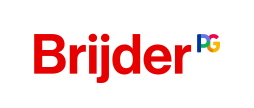 Programma
Referaat “Klinische detoxificatie van GHB: farmaceutische GHB versus baclofen + benzodiazepines”Door: Vincent Grundeken en Renuka Rattan (AIOS Verslavingsgeneeskunde). Datum 4 juni 2020Locatie: Den Haag, Lijnbaan 4, pand PsyQ (zaal 1.A29)Datum 8 juni 2020Locatie: Alkmaar, kliniek Brijder, Kees Boekestraat 20 (in de kantine)Ontvangst en registratie10.30 – 11.50Deel 1: 
Klinische detoxificatie GHB middels de DeTiTap-methode met farmaceutische GHB; Klinische detoxificatie GHB middels baclofen en benzodiazepines 11.50- 12.00Pauze12.00-12.40Deel 2:Casuïstiek Vragen en discussieAfsluiting en evaluatieOntvangst en registratie15.00 – 16.20Deel 1: Klinische detoxificatie GHB middels de DeTiTap-methode met farmaceutische GHB; Klinische detoxificatie GHB middels baclofen en benzodiazepines 16.20- 16.30Pauze16.30-17.10Deel 2:Casuïstiek Vragen en discussieAfsluiting en evaluatie